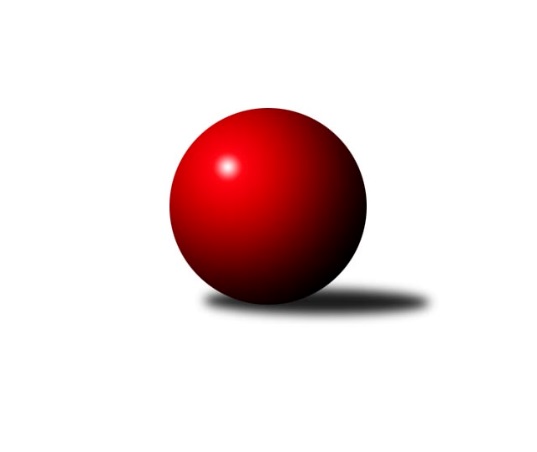 Č.7Ročník 2023/2024	16.7.2024 1.KLD D 2023/2024Statistika 7. kolaTabulka družstev:		družstvo	záp	výh	rem	proh	skore	sety	průměr	body	plné	dorážka	chyby	1.	SKK Náchod	7	6	0	1	12 : 2 	(55.0 : 29.0)	1647	12	1118	528	15	2.	TJ Sokol Vracov	7	4	0	3	8 : 6 	(30.0 : 30.0)	1629	8	1123	506	21.3	3.	Jiskra Hylváty	7	4	0	3	8 : 6 	(57.5 : 54.5)	1601	8	1088	513	19.9	4.	KC Zlín	7	4	0	3	8 : 6 	(44.5 : 43.5)	1567	8	1083	484	28.1	5.	SKK Hořice	7	2	0	5	4 : 10 	(17.0 : 43.0)	1487	4*	1035	452	34.9	6.	TJ Valašské Meziříčí	7	1	0	6	2 : 12 	(28.0 : 32.0)	1523	2	1059	464	35.9Tabulka doma:		družstvo	záp	výh	rem	proh	skore	sety	průměr	body	maximum	minimum	1.	SKK Náchod	3	3	0	0	6 : 0 	(32.5 : 15.5)	1709	6	1741	1670	2.	KC Zlín	3	3	0	0	6 : 0 	(34.5 : 13.5)	1607	6	1617	1595	3.	TJ Sokol Vracov	4	3	0	1	6 : 2 	(10.0 : 10.0)	1633	6	1723	1559	4.	Jiskra Hylváty	4	3	0	1	6 : 2 	(34.0 : 30.0)	1570	6	1586	1550	5.	SKK Hořice	4	1	0	3	2 : 6 	(10.5 : 21.5)	1543	2*	1597	1513	6.	TJ Valašské Meziříčí	3	0	0	3	0 : 6 	(11.0 : 9.0)	1506	0	1545	1475Tabulka venku:		družstvo	záp	výh	rem	proh	skore	sety	průměr	body	maximum	minimum	1.	SKK Náchod	4	3	0	1	6 : 2 	(22.5 : 13.5)	1631	6	1681	1531	2.	TJ Sokol Vracov	3	1	0	2	2 : 4 	(20.0 : 20.0)	1628	2	1670	1555	3.	Jiskra Hylváty	3	1	0	2	2 : 4 	(23.5 : 24.5)	1611	2	1638	1573	4.	SKK Hořice	3	1	0	2	2 : 4 	(6.5 : 21.5)	1469	2	1537	1409	5.	KC Zlín	4	1	0	3	2 : 6 	(10.0 : 30.0)	1557	2	1626	1450	6.	TJ Valašské Meziříčí	4	1	0	3	2 : 6 	(17.0 : 23.0)	1527	2	1671	1428Tabulka podzimní části:		družstvo	záp	výh	rem	proh	skore	sety	průměr	body	doma	venku	1.	SKK Náchod	6	6	0	0	12 : 0 	(53.0 : 27.0)	1675	12 	3 	0 	0 	3 	0 	0	2.	KC Zlín	6	4	0	2	8 : 4 	(40.5 : 31.5)	1596	8 	3 	0 	0 	1 	0 	2	3.	TJ Sokol Vracov	6	3	0	3	6 : 6 	(28.0 : 28.0)	1622	6 	2 	0 	1 	1 	0 	2	4.	Jiskra Hylváty	6	3	0	3	6 : 6 	(45.5 : 50.5)	1600	6 	2 	0 	1 	1 	0 	2	5.	TJ Valašské Meziříčí	6	1	0	5	2 : 10 	(28.0 : 28.0)	1531	2 	0 	0 	3 	1 	0 	2	6.	SKK Hořice	6	1	0	5	2 : 10 	(13.0 : 43.0)	1487	2* 	0 	0 	3 	1 	0 	2Tabulka jarní části:		družstvo	záp	výh	rem	proh	skore	sety	průměr	body	doma	venku	1.	TJ Sokol Vracov	1	1	0	0	2 : 0 	(2.0 : 2.0)	1723	2 	1 	0 	0 	0 	0 	0 	2.	Jiskra Hylváty	1	1	0	0	2 : 0 	(12.0 : 4.0)	1586	2 	1 	0 	0 	0 	0 	0 	3.	SKK Hořice	1	1	0	0	2 : 0 	(4.0 : 0.0)	1542	2 	1 	0 	0 	0 	0 	0 	4.	SKK Náchod	1	0	0	1	0 : 2 	(2.0 : 2.0)	1531	0 	0 	0 	0 	0 	0 	1 	5.	TJ Valašské Meziříčí	1	0	0	1	0 : 2 	(0.0 : 4.0)	1488	0 	0 	0 	0 	0 	0 	1 	6.	KC Zlín	1	0	0	1	0 : 2 	(4.0 : 12.0)	1450	0 	0 	0 	0 	0 	0 	1 Zisk bodů pro družstvo:		jméno hráče	družstvo	body	zápasy	v %	dílčí body	sety	v %	1.	Petr Doubek 	SKK Náchod 	10	/	6	(83%)		/		(%)	2.	Petr Bábík 	TJ Sokol Vracov 	10	/	6	(83%)		/		(%)	3.	Alexandr Polepil 	KC Zlín 	10	/	7	(71%)		/		(%)	4.	Danny Tuček 	SKK Náchod 	10	/	7	(71%)		/		(%)	5.	Filip Mlčoch 	KC Zlín 	10	/	7	(71%)		/		(%)	6.	Tomáš Hanuš 	SKK Náchod 	9	/	6	(75%)		/		(%)	7.	Filip Raštica 	TJ Sokol Vracov 	8	/	6	(67%)		/		(%)	8.	Lucie Zelinková 	Jiskra Hylváty 	8	/	7	(57%)		/		(%)	9.	Vojtěch Morávek 	Jiskra Hylváty 	8	/	7	(57%)		/		(%)	10.	Jiří Komprs 	Jiskra Hylváty 	8	/	7	(57%)		/		(%)	11.	Jaroslav Harca 	TJ Sokol Vracov 	8	/	7	(57%)		/		(%)	12.	Anthony Šípek 	Jiskra Hylváty 	7	/	5	(70%)		/		(%)	13.	Andrea Prouzová 	SKK Náchod 	6	/	4	(75%)		/		(%)	14.	Vít Černý 	SKK Hořice 	6	/	5	(60%)		/		(%)	15.	Andrea Juříčková 	TJ Valašské Meziříčí 	6	/	7	(43%)		/		(%)	16.	Adam Záhořák 	KC Zlín 	6	/	7	(43%)		/		(%)	17.	Jakub Valko 	TJ Sokol Vracov 	6	/	7	(43%)		/		(%)	18.	Tomáš Juříček 	TJ Valašské Meziříčí 	6	/	7	(43%)		/		(%)	19.	Veronika Kábrtová 	SKK Náchod 	4	/	2	(100%)		/		(%)	20.	Josef Zbranek 	TJ Valašské Meziříčí 	4	/	4	(50%)		/		(%)	21.	Adam Hermoch 	SKK Hořice 	4	/	6	(33%)		/		(%)	22.	Jakub Hrabovský 	TJ Valašské Meziříčí 	4	/	7	(29%)		/		(%)	23.	František Svoboda 	KC Zlín 	4	/	7	(29%)		/		(%)	24.	Kristýna Bártová 	SKK Náchod 	2	/	1	(100%)		/		(%)	25.	Jakub Šťastný 	TJ Sokol Vracov 	2	/	1	(100%)		/		(%)	26.	Adéla Fikarová 	SKK Hořice 	2	/	7	(14%)		/		(%)	27.	Patrik Lacina 	TJ Valašské Meziříčí 	0	/	1	(0%)		/		(%)	28.	Tomáš Doucha 	SKK Náchod 	0	/	1	(0%)		/		(%)	29.	Jakub Pavlica 	TJ Valašské Meziříčí 	0	/	2	(0%)		/		(%)	30.	Veronika Košťálová 	SKK Hořice 	0	/	3	(0%)		/		(%)	31.	Dominik Tázlar 	SKK Hořice 	0	/	6	(0%)		/		(%)Průměry na kuželnách:		kuželna	průměr	plné	dorážka	chyby	výkon na hráče	1.	SKK Nachod, 1-4	1672	1136	536	18.2	(418.1)	2.	TJ Sokol Vracov, 1-4	1586	1085	501	28.5	(396.7)	3.	SKK Hořice, 1-4	1580	1086	494	27.3	(395.2)	4.	KC Zlín, 1-4	1562	1076	485	29.8	(390.6)	5.	Hylváty, 1-2	1549	1069	479	22.5	(387.3)	6.	TJ Valašské Meziříčí, 1-4	1548	1064	484	28.5	(387.0)Nejlepší výkony na kuželnách:SKK Nachod, 1-4SKK Náchod	1741	2. kolo	Danny Tuček 	SKK Náchod	599	2. koloSKK Náchod	1715	5. kolo	Danny Tuček 	SKK Náchod	596	5. koloSKK Náchod	1670	6. kolo	Veronika Kábrtová 	SKK Náchod	589	2. koloTJ Sokol Vracov	1659	2. kolo	Filip Mlčoch 	KC Zlín	580	5. koloKC Zlín	1626	5. kolo	Petr Doubek 	SKK Náchod	570	6. koloJiskra Hylváty	1623	6. kolo	Jaroslav Harca 	TJ Sokol Vracov	568	2. kolo		. kolo	Danny Tuček 	SKK Náchod	565	6. kolo		. kolo	Petr Doubek 	SKK Náchod	564	5. kolo		. kolo	Tomáš Hanuš 	SKK Náchod	555	5. kolo		. kolo	Alexandr Polepil 	KC Zlín	554	5. koloTJ Sokol Vracov, 1-4TJ Sokol Vracov	1723	7. kolo	Jaroslav Harca 	TJ Sokol Vracov	592	7. koloTJ Valašské Meziříčí	1671	5. kolo	Tomáš Juříček 	TJ Valašské Meziříčí	589	5. koloTJ Sokol Vracov	1648	1. kolo	Jaroslav Harca 	TJ Sokol Vracov	587	1. koloTJ Sokol Vracov	1601	3. kolo	Jaroslav Harca 	TJ Sokol Vracov	576	5. koloTJ Sokol Vracov	1559	5. kolo	Filip Raštica 	TJ Sokol Vracov	575	7. koloKC Zlín	1553	3. kolo	Petr Bábík 	TJ Sokol Vracov	556	7. koloSKK Náchod	1531	7. kolo	Petr Bábík 	TJ Sokol Vracov	554	3. koloSKK Hořice	1409	1. kolo	Andrea Juříčková 	TJ Valašské Meziříčí	547	5. kolo		. kolo	Filip Raštica 	TJ Sokol Vracov	537	3. kolo		. kolo	Josef Zbranek 	TJ Valašské Meziříčí	535	5. koloSKK Hořice, 1-4SKK Náchod	1676	3. kolo	Petr Doubek 	SKK Náchod	607	3. koloTJ Sokol Vracov	1670	6. kolo	Petr Bábík 	TJ Sokol Vracov	592	6. koloJiskra Hylváty	1638	5. kolo	Vít Černý 	SKK Hořice	582	3. koloSKK Hořice	1597	3. kolo	Jaroslav Harca 	TJ Sokol Vracov	577	6. koloSKK Hořice	1542	7. kolo	Vít Černý 	SKK Hořice	560	7. koloSKK Hořice	1521	6. kolo	Vojtěch Morávek 	Jiskra Hylváty	558	5. koloSKK Hořice	1513	5. kolo	Anthony Šípek 	Jiskra Hylváty	550	5. koloTJ Valašské Meziříčí	1488	7. kolo	Vít Černý 	SKK Hořice	546	5. kolo		. kolo	Vít Černý 	SKK Hořice	546	6. kolo		. kolo	Danny Tuček 	SKK Náchod	540	3. koloKC Zlín, 1-4KC Zlín	1617	4. kolo	Alexandr Polepil 	KC Zlín	583	1. koloKC Zlín	1608	2. kolo	Filip Mlčoch 	KC Zlín	574	4. koloKC Zlín	1595	1. kolo	Vojtěch Morávek 	Jiskra Hylváty	558	2. koloJiskra Hylváty	1573	2. kolo	Filip Mlčoch 	KC Zlín	557	2. koloTJ Valašské Meziříčí	1521	1. kolo	Tomáš Juříček 	TJ Valašské Meziříčí	549	1. koloSKK Hořice	1460	4. kolo	Adam Záhořák 	KC Zlín	533	2. kolo		. kolo	Alexandr Polepil 	KC Zlín	524	4. kolo		. kolo	Adam Záhořák 	KC Zlín	519	4. kolo		. kolo	Alexandr Polepil 	KC Zlín	518	2. kolo		. kolo	Jiří Komprs 	Jiskra Hylváty	515	2. koloHylváty, 1-2SKK Náchod	1681	1. kolo	Danny Tuček 	SKK Náchod	575	1. koloJiskra Hylváty	1586	7. kolo	Jiří Komprs 	Jiskra Hylváty	561	1. koloJiskra Hylváty	1584	1. kolo	Tomáš Hanuš 	SKK Náchod	558	1. koloJiskra Hylváty	1559	4. kolo	Jaroslav Harca 	TJ Sokol Vracov	557	4. koloTJ Sokol Vracov	1555	4. kolo	Petr Doubek 	SKK Náchod	548	1. koloJiskra Hylváty	1550	3. kolo	Vojtěch Morávek 	Jiskra Hylváty	536	3. koloKC Zlín	1450	7. kolo	Lucie Zelinková 	Jiskra Hylváty	534	7. koloTJ Valašské Meziříčí	1428	3. kolo	Vojtěch Morávek 	Jiskra Hylváty	534	7. kolo		. kolo	Lucie Zelinková 	Jiskra Hylváty	529	4. kolo		. kolo	Vojtěch Morávek 	Jiskra Hylváty	525	1. koloTJ Valašské Meziříčí, 1-4SKK Náchod	1636	4. kolo	Alexandr Polepil 	KC Zlín	587	6. koloKC Zlín	1599	6. kolo	Andrea Juříčková 	TJ Valašské Meziříčí	560	6. koloTJ Valašské Meziříčí	1545	6. kolo	Veronika Kábrtová 	SKK Náchod	556	4. koloSKK Hořice	1537	2. kolo	Petr Doubek 	SKK Náchod	542	4. koloTJ Valašské Meziříčí	1497	2. kolo	Andrea Prouzová 	SKK Náchod	538	4. koloTJ Valašské Meziříčí	1475	4. kolo	Adam Hermoch 	SKK Hořice	531	2. kolo		. kolo	Danny Tuček 	SKK Náchod	530	4. kolo		. kolo	Tomáš Juříček 	TJ Valašské Meziříčí	518	2. kolo		. kolo	Filip Mlčoch 	KC Zlín	510	6. kolo		. kolo	Andrea Juříčková 	TJ Valašské Meziříčí	507	4. koloČetnost výsledků:	2.0 : 0.0	13x	0.0 : 2.0	8x